Year 11 PPE Topic Lists Biology Please make sure you study all the core practicals in the topics provided and practice your science skills as this underpins all your learning. Business Studies PPE Paper 1 topics: Business activity:  Business aims and objectives Business ownership Liability Business planning Stakeholders Enterprise and entrepreneurship Business growth and integration Marketing:  Marketing mix Segmentation Market research People  Recruitment Training Organisational structures and ways of working Motivation Employment law PPE Paper 2: Business activity:  Business planning Market share data Marketing  Market research Purpose of marketing Demand People  Communication in business Motivation Operations  Business location Consumer law Production processes Quality of goods and services The sales process and customer service Working with suppliers  Chemistry You will be given a periodic table for the exam. Please make sure you study all the core practicals in the topics provided and practice your science skills as this underpins all your learning. Citizenship Combined Science Computer Science Digital Information Technology Component 3: Effective Digital Working Practices Section A Modern Technologies Ad hoc networks (open Wi-Fi, tethering/personal hotspot) Network security and performance (issues with open networks, performance issues with ad hoc networks) Cloud storage and computing Interface design and accessibility  (fonts, colour schemes, alt text, buttons) Collaboration Impact of modern technologies (24/7, remote working, inclusivity, collaboration, accessibility, security or distributed and dispersed data) Remote working Section B Cyber Security Forms of attack (shoulder surfing, DoS, pharming, botnet, MITM, phishing) Malware (virus, spyware, rootkit, trojans, worms, ransomware) Why systems are attacked (fun, challenge, financial gain, industrial espionage, data theft, personal attacks, disruption) User access restriction (physical security, passwords, access levels, two-factor authentication & biometrics) Impact of security breach (reduction in production, financial loss, data loss, downtime, damage to public image, legal action) Encryption Data level protection (firewall, device hardening, anti-virus software) Section C The wider implications of digital systems Acceptable Use Policy Sharing data responsibly (transactional data, website cookies) Environmental responsibilities  Usage and setting policies (power saving settings, hard and soft copies, upgrades, replacements, repairs, recycling) Section D Planning and communication in digital systems Data flow diagrams (Illustrate how data moves through an organisations system English Language Language Paper 2:                                                                         You will receive two non-fiction texts:                                       1. Source A: 20th century                                                                                                                                                                                                        2. Source B: 19th century                 *They will be thematically linked.  Section A: Reading (Questions 1 – 4)                                                   Section B: Writing (Question 5)                                  You will have 1 hour, 45 minutes to complete the paper. Section A [40 marks]                                                             Section B [40 marks]                                                                       AO5 [24 marks] and AO6 [16 marks]                                                                            The maximum mark for the paper is 80.  Question 1: True or False [4 marks] You will be given eight statements from a specific part of one source. You will need to choose 4 true statements.  Question 2: Write a summary of the differences [8 marks] You will be asked to use both sources in response to this question. You will need to synthesise information and ideas both explicit and implicit.  Question 3: How does the writer use language? [12 marks] A descriptive focus will be given on one source. You will need to explain how the writer has used language to achieve certain effects and influence the reader.  Question 4: Compare how the two writers convey… [16 marks] You will be asked to use both sources in response to this question. You will need to compare the different attitudes, viewpoints and perspectives to capture what a writer is writing about and how they present it to the reader.  Question 5: A provocative statement will be given followed by a requirement to write in a form, for an audience and with a purpose [40 marks] You will need to consider content, organisation and technical accuracy (spelling, punctuation and grammar).  Key Advice: - You should spend about 15 minutes reading through the sources and all five questions.                                             - You should plan your answer to Question 5 before you start to write.                                                                   - You should make sure you leave sufficient time to check your answer English Literature Literature Paper 1:                                                            Section A (Shakespeare): ‘Macbeth’                                                 Section B (The 19th Century Novel): ‘The Sign of Four’                                   You will be required to write about an ‘unseen’ extract and the play as a whole in response to a character-based question. You will be assessed on one of the main characters:      ‘Macbeth’: Macbeth or Lady Macbeth                                       ‘The Sign of Four’: Holmes or Watson  You will have 1 hour, 45 minutes to complete the paper.      You will be assessed on your ability to:                                       Section A and B:  AO1 [12 marks]: Read, understand and respond to texts.  AO2 [12 marks]: Analyse the language, form and structure used by a writer to create meanings and effects, using relevant subject terminology where appropriate.   AO3 [6 marks]: Show understanding of the relationships between texts and the contexts in which they were written.  Section A ONLY: AO4 [4 marks]: Use a range of vocabulary and sentence structures for clarity, purpose and effect, with accurate spelling and punctuation. The maximum mark for the paper is 64.  Key Advice: - You should revise the plot, context, themes and writer’s methods in relation to these main characters.   - You should consider how the character is presented and how they develop/change throughout the text.  French 
Theme 1: Identity and culture  Topic 1: Me, my family and friends • Relationships with family and friends • Marriage/partnership  Topic 2: Technology in everyday life • Social media • Mobile technology  Topic 3: Free-time activities • Music • Cinema and TV • Food and eating out • Sport  Topic 4: Customs and festivals in French-speaking countries/communities  Theme 2: Local, national, international and global areas of interest  Topic 1: Home, town, neighbourhood and region  Topic 2: Social issues • Charity/voluntary work • Healthy/unhealthy living  Topic 3: Global issues • The environment • Poverty/homelessness  Topic 4: Travel and tourism  Theme 3: Current and future study and employment  Topic 1: My studies  Topic 2: Life at school/college  Topic 3: Education post-16  Topic 4: Jobs, career choices and ambitions NOTE: The PPE will cover all these topics from all 3 themes for the Reading and Listening skills. However, for the Speaking and Writing skills the PPE will be based on Theme 1 and Theme 2 (topics 1 and 2 only as this is what we have covered so far in lessons). Geography Changing Landscapes of the UK  Coastal Landscapes and processes River Landscapes and processes Ecosystems, biodiversity and management  Globalisation Weather hazards and Climate Change (Exam content up until Specification point 2.5-Tropical cyclones)    History Paper 1: Medicine through time and the British Sector of the Western Front Western Front Topics: The Chain of evacuation- this means all 4 stages: Regimental Aid Posts, Dressing Stations, Casualty Clearing Stations and Base Hospitals   Conditions of the trenches- this will include the trench system, Medical problems this caused and how this was overcome. You will need background context of all the battles as well to use as examples. Medicine Through Time:  You need to focus on the following for each of the different time periods: Medieval- Medical understanding  Renaissance- Medical understanding  Industrial- Everything: Causes, treatments, Diagnosis, Preventions, Hospitals, Key individuals, role of Government, Public Health  Modern- Everything: Causes, treatments, Diagnosis, Preventions, Hospitals, Key individuals, role of Government, Public Health, impact of WWI and WWII, case study on lung disease  Remember: Contextual knowledge from all aspects of this unit may be helpful in the exam  Paper 2: Weimar and Nazi Germany You will need to focus on the following:  Topic 1: Weimar Germany- Particularly the years 1918-1923  Topic 2: Hitler’s rise to power- 1920-1923 Topic 3: Nazi Control and Dictatorship- all of this topic: creation of a dictatorship, police state, controlling and influencing attitudes, opposition, resistance and conformity Topic 4: Women and Children  Remember: Contextual knowledge from all aspects of this unit may be helpful in the exam  Maths Foundation PPE 1 Topics:Media Studies Your PPE result will be made up by:  40% your controlled assessment work completed 60% your PPE Component 1 exam Component 1 Exam topics:  • media language: how the media through their forms, codes and conventions communicate meanings • representation: how the media portray events, issues, individuals and social groups • media industries: how the media industries' processes of production, distribution and circulation affect media forms and platforms • audiences: how media forms target, reach and address audiences, how audiences interpret and respond to them, and how members of audiences become producers themselves. Set products for section A: 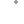 Set products for section B:  PE Section 1 Applied anatomy and physiology The structure and function of the skeletal system The structure and function of the muscular system Movement analysis The cardiovascular and respiratory systems The effects of exercise on the body systems Section 2 Physical training 2.1 Components of fitness 2.2 Applying the principles of training 2.3 Preventing injury in physical activity and training Physics You will be given all the equations for Physics. Please make sure you study all the core practicals in the topics provided and practice your science skills as this underpins all your learning. 
RE Christian Beliefs  Sin & Salvation  The resurrection and ascension  The Oneness of God and the Trinity  Heaven and Hell  God as omnipotent, loving and just  The nature of God  Christian Practices  Worship  Prayer  Christian persecution  The role of the Church in the local community  Holy Communion  Baptism  Islam Beliefs  Key beliefs of Sunni and Shia Islam  Life after death  The nature of God  Muhammad and the Imamate  Angels  Islam Practices  Salah  Sawm & Ramadan  The Festival of Ashura  Hajj Pilgrimage  Shahadah  Sociology Families and Households Family types Functions of the family Perspectives on the family and gender roles Conjugal role relationships (gender roles) Research methods Education  School types and key terminology Educational achievement i) in school factors and  ii) out of school factors Functions of education  Perspectives on education Research methods Spanish Theme 1: Identity and culture  Topic 1: Me, my family and friends • Relationships with family and friends • Marriage/partnership  Topic 2: Technology in everyday life • Social media • Mobile technology  Topic 3: Free-time activities • Music • Cinema and TV • Food and eating out • Sport  Topic 4: Customs and festivals in French-speaking countries/communities  Theme 2: Local, national, international and global areas of interest  Topic 1: Home, town, neighbourhood and region  Topic 2: Social issues • Charity/voluntary work • Healthy/unhealthy living  Topic 3: Global issues • The environment • Poverty/homelessness  Topic 4: Travel and tourism  Theme 3: Current and future study and employment  Topic 1: My studies  Topic 2: Life at school/college  Topic 3: Education post-16  Topic 4: Jobs, career choices and ambitions NOTE: The PPE will cover all these topics from all 3 themes for the Reading and Listening skills. However, for the Speaking and Writing skills the PPE will be based on Theme 1 and Theme 2 (topics 1 and 2 only as this is what we have covered so far in lessons). Sport Unit 1 Fitness for sport and exercise Learning aim A – Components of fitness and the principles of training Learning aim B – Fitness training methods Learning aim C – investigate fitness testing to determine fitness levels. Key concepts in Biology  Cells and Control Genetics Natural selection and Genetic Modification Health, Disease and Development Key Concepts in Chemistry States of Matter and Mixtures Chemical Changes Extracting Metals and Equilibria Paper 1 Local Government, inequality, diversity UK population change   Direct democracy  Voting systems   Two chamber politics   UK law-   Mediation Special constables Legal aid Access to justice   Prisoners working  Devolution   UN Universal Declaration on Human Rights  Integration in the UK  Equality Act 2010  Referendums Paper2  Social media & action     Participation in action   Trade unions  Collaboration with others in citizenship action.  Voting       Whose protecting Human Rights   Charities                         Combined Science Biology Biology Key concepts in Biology  Cells and Control Genetics Natural selection and Genetic Modification Health, Disease and Development Chemistry Chemistry Key Concepts in Chemistry States of Matter and Mixtures Chemical Changes Extracting Metals and Equilibria Physics Physics Motion and forces Waves and the electromagnetic spectrum Radioactivity  Conservation of energy You will be given all the equations for Physics and a periodic table for Chemistry. You will be given all the equations for Physics and a periodic table for Chemistry. You will be given all the equations for Physics and a periodic table for Chemistry. Please make sure you study all the core practicals in the topics provided and practice your science skills as this underpins all your learning. Please make sure you study all the core practicals in the topics provided and practice your science skills as this underpins all your learning. Please make sure you study all the core practicals in the topics provided and practice your science skills as this underpins all your learning. Paper 1  Paper 2  CPU – components and performance Embedded systems Secondary storage Data storage units Systems software Data representation Binary (conversion, addition, bit shifts) Hexadecimal Images Sound Text Variables and constants Programming constructs Algorithms Arrays Types of error and testing a program Dry runs Angles(including around a point and a straight line) Area and perimeter Averages BIDMAS Bounds Changing the subject Circles Combinations  Congruent  and similar shapes Conversions (including compound, metric and imperial units) Coordinates Distance time graphs Expanding and simplifying (including single and double brackets) Factorising  Formulae Frequency trees Grouped data HCF Identifying what equations, expressions, inequalities and terms are Indices, square and cube numbers Inequalities Loci and scale drawings Money problems Multiples Negative numbers Number machines Percentages Pictograms, vertical line graphs and bar charts Pie chart Place value Plans and elevations Probability  Quadratic graphs Ratio Scatter diagrams Sequences Solving equations Standard form Straight line graphs  Substitution The four operations (x, +, -, ÷) including fractions and decimals Time problems Time series graphs Transformations Trigonometry and Pythagoras' theorem  Two  way tables Vectors  Venn diagrams Volume and surface area of 3D shapes Higher PPE 1 Topics:Angles in polygons (including interior, exterior and the sum of angles)Area and perimeterAveragesBoundsBox plots and cumulative frequency graphsChanging the subjectCircle theoremsCombinationsCompound units and conversions including imperial and metric units.Congruent  and similar shapesConstruction and lociDirect and inverse proportionEquation of a circleEquation of a straight line and perpendicular linesExpand and simplifying expressionsFactorisingFractional indicesFractions and decimalsGraph transformationsHCF, product of prime factorsHistogramsIdentitiesInequalities (regions)Inverse functionsIterationNon-linear graphs (including reciprocal and exponential)PercentagesPowers, roots, surds and indicesProbability and Venn diagramsPythagoras' TheoremQuadratic graphs and its propertiesRatioReciprocalsRecurring decimalsScatter graphsSequencesSimplifying algebraic fractionsSolving linear equations and  inequalitiesSolving quadratic equationsSolving simultaneous equationsSpeed distance timeStandard formSubstitutionSurface area and volume of 3D shapesTime seriesTransformationsTrigonometry (including exact values, SOH CAH TOA, sine/cosine rule and area)VectorsVelocity time graphsNewspapers Radio The Sun https://www.thesun.co.uk/ The Archers http://www.bbc.co.uk/programmes/b006qpgr Film (media industries only) Video games Spectre, 12 (2015) http://www.007.com/spectre/ Fortnite (2017) https://www.epicgames.com/fortnite/enUS/home Motion and forces Waves and the electromagnetic spectrum Radioactivity  Conservation of energy 